В преддверии 8 Марта.С 4 по 6 марта в ДОУ прошли утренники ,посвященные 8 Марта.С детьми проводились беседы  о значении праздника «8 марта», о профессиях мам и бабушек с использованием видеороликов.
Была прочтена художественная литература: стихи, рассказы, сказки, загадки, пословицы , поговорки о мамах и бабушках: «Помощник», «Подарок», «Про маму», «Мамин день», «Посидим в тишине», «Простое слово», "Сказки про маму" С.Прокофьевой, С.Михалкова «А что у вас?», «Мамы разные нужны, мамы всякие важны».
Дети  разучили танец под мелодию М.Раухвергера «Танец цветов»,английская мелодия «Потанцуй со мной дружок», Т.Попотенко «Большая стирка», А.Заргорина «Поварихи», музыкально- ритмические движения с музыкальными инструментами «Угадай на чем играю».
Разучили песни : кубанская народная мелодия «Самая любимая»,И.Геремеш «День рождения бабушки».     Совместно с детьми была изготовлена корзина «Цветы для мамы» (из бросового материала и цветной бумаги).   На информационном стенде была размещена газета «Поздравляем с 8 Марта», с приглашением на праздник и стихами для мам.Дети сделали подарки-открытки  из цветного картона и цветной бумаги, их они вручили мамам на празднике. 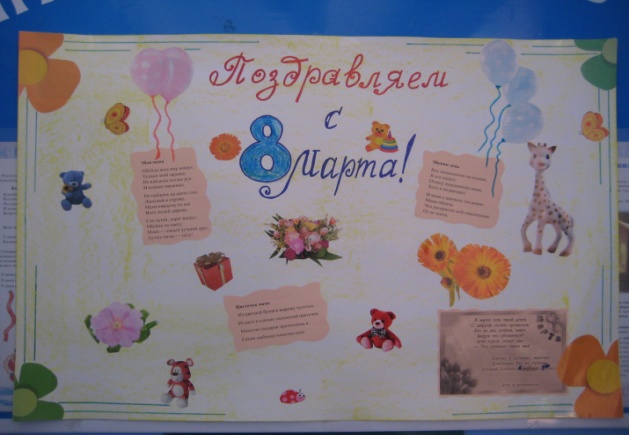 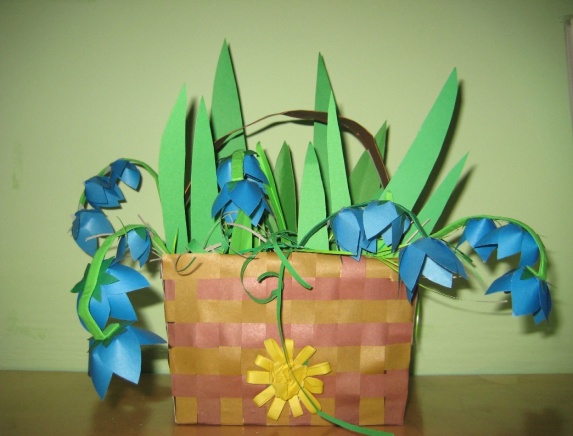 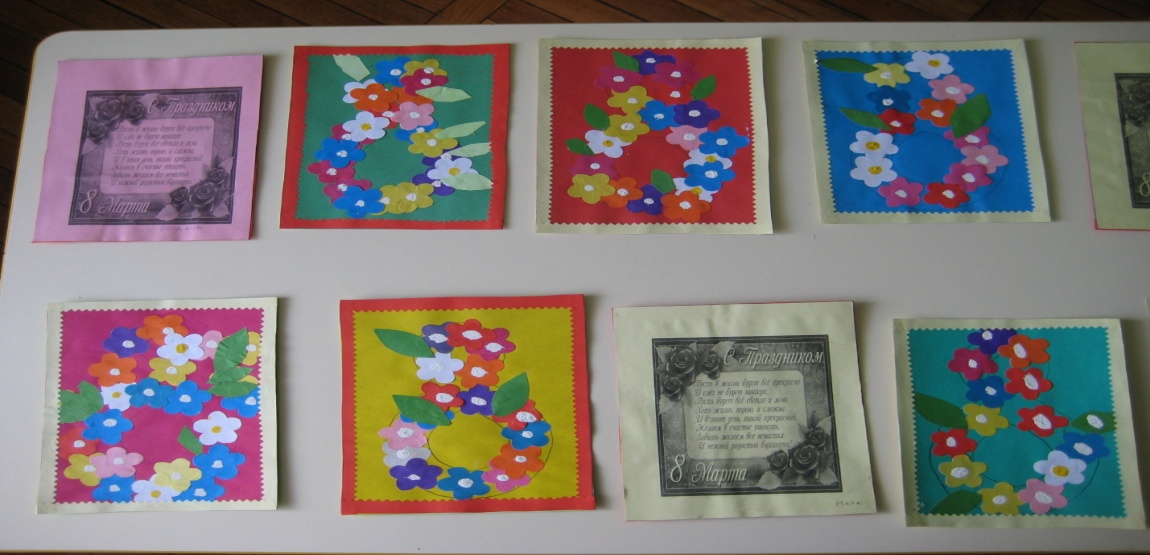 